Supplementary Information to 40Ar/39Ar age of the onset of high-Ti phase of the Emeishan volcanism strengthens the link with the end-Guadalupian mass extinctionFigure S1. Transition from plagioclase-phyric unit (bottom) through few tens centimeter thick tuff unit (middle) to aphyric basalt unit (top) of Qiaojia extrusive section (Yunnan province of China). The sample QJ 13-1 was collected at N27º447 E102º5927 about 25 m below the contact and the sample E-X2-14 was collected at N27º445 E102º5927 about 15 m below the sample QJ 13-1. All samples were taken at outcrops along the road seen in the frontal part of the photograph. 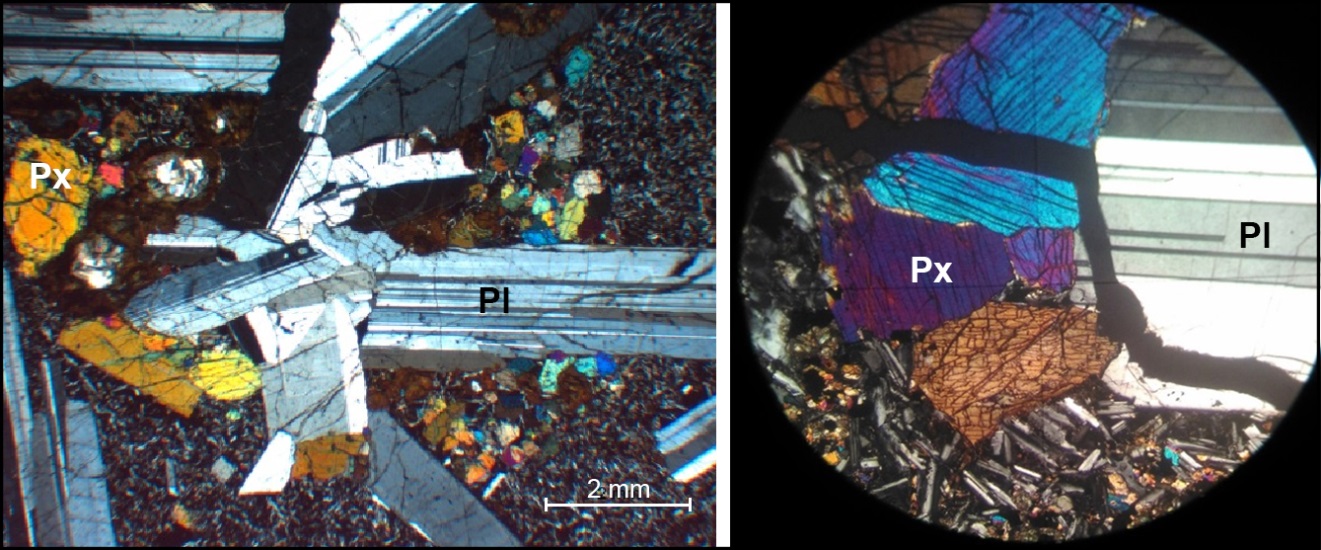 Figure S2. Samples QJ 13-1 (left) and E-X2-14 (right) under polarized microscope. Thin section studies show that the phenocrysts are mainly subhedrual-tabular plagioclases (Pl, 2-7 mm, 15-30 %), xenomorphic pyroxene (Px, 0.3-2 mm, 2-5 %) and olivine (1-2 %). The dark groundmass is characterized by dolerite or intersertal texture with fine-grained plagioclase, clinopyroxene, Fe-Ti oxide and glass. Since plagioclase phenocrysts are very fresh and were therefore selected for 40Ar/39Ar dating analysis.Table S1. Argon isotope data for four plagioclase aliquots (Q5, Q6, Q9 and Q10) from the sample QJ 13-1. The data were analyzed at the Noble Gas Lab, Institute of Geology and Geophysics, Chinese Academy of Sciences (Beijing, China).Table S2. Argon isotope data for plagioclase from the sample E-X2-14. The data were analyzed at the Center for Geodynamics and Geochronology of the Institute of the Earth’s Crust, Siberian Branch of the Russian Academy of Sciences (Irkutsk, Russia).Table S3. Summary of reported ages from the ELIP (updated after Shellnutt (2014)).Supplementary References Boven, A., Pasteels, P., Punzalan, L.E., Liu, J., Luo, X., Zhang, W., Guo, Z., and Hertogen, J., 2002, 40Ar/39Ar geochronological constraints on the age and evolution of the Permo-Triassic Emeishan Volcanic Province, Southwest China: Journal of Asian Earth Sciences, v. 20, p. 157–175. doi: 10.1016/S1367-9120(01)00031-1.Fan, W.M., W, Y.J., Peng, T.P., Miao, L.C., and Guo, F., 2004, Ar-Ar and U-Pb geochronology of Late Paleozoic basalts in western Guangxi and its constraints on the eruption age of Emeishan basalt magmatism: Chinese Science Bulletin, v. 49, p. 2318–2327. doi: 10.1360/04wd0201.Fan, W.M., Zhang, C.H., Wang, Y.J., Guo, F., and Peng, T.P., 2007, Geochronology and geochemistry of Permian basalts in western Guangxi Province, Southwest China: Evidence for plume-lithosphere interaction: Lithos, v. 102, p. 218–236. doi: 10.1016/j.lithos.2007.09.019 (2008).Guo, F., Fan, W.M., Wang, Y.J., and Li, C.W., 2004, When did the Emeishan mantle plume activity start? Geochronological and geochemical evidence from ultramafic-mafic dikes in southwestern China: International Geology Review, v. 46, p. 226–234. doi: 10.2747/0020-6814.46.3.226.He, B., Xu, Y.G., Huang, X.L., Luo, Z.Y., Shi, Y.R., Yang, Q.J., and Yu, S.Y., 2007, Age and duration of the Emeishan flood volcanism, SW China: geochemistry and SHRIMP zircon U-Pb dating of silicic ignimbrites, post-volcanic Xuanwei Formation and clay tuff at the Chaotian section: Earth and Planetary Science Letters, v. 25, p. 306–323. doi: 10.1016/j.epsl.2006.12.021.Hou, T., Zhang, Z.C., Encarnacion, J., Santosh, M., and Sun, Y.L., 2013, The role of recycled oceanic crust in magmatism and metallogeny: Os–Sr–Nd isotopes, U–Pb geochronology and geochemistry of picritic dykes in the Panzhihua giant Fe–Ti oxide deposit, central Emeishan large igneous province, SW China: Contributions to Mineralogy and Petrology, v. 165, p. 805–822. doi: 10.1007/s00410-012-0836-3.Lai, S.C., Qin, J.F., Li, Y.F., Li, S.Z., and Santosh, M., 2012, Permian high Ti/Y basalts from the eastern part of the Emeishan Large Igneous Province, southwestern China: Petrogenesis and tectonic implications: Journal of Asian Earth Sciences, v. 47, p. 216–230. doi: 10.1016/j.jseaes.2011.07.010.Lo, C.H., Chung, S.L., Lee, T.Y., and Wu, G., 2002, Age of the Emeishan flood magmatism and relations to Permian-Triassic boundary events: Earth and Planetary Science Letters, v. 198, p. 449–458. doi: 10.1016/S0012-821X(02)00535-6.Luo, Z.Y., Xu, Y.G., He, B., Shi, Y.R., and Huang, X.L., 2007, Geochronologic and petrochemical evidence for the genetic link between the Maomaogou nepheline syenites and the Emeishan large igneous province: Chinese Science Bulletin, v. 52, p. 949–958. doi: 10.1007/s11434-007-0112-5.Shellnutt, J.G., and Zhou, M.F., 2007, Permian peralkaline, peraluminous and metaluminous A-type granites in the Panxi district, SW China: their relationship to the Emeishan mantle plume: Chemical Geology, v. 243, p. 286–316. doi: 10.1016/j.chemgeo.2007.05.022.Shellnutt, J.G., and Zhou, M.F., 2008a, Permian, rifting related fayalite syenite in the Panxi region, SW China: Lithos, v. 101, p. 54–73. doi: 10.1016/j.lithos.2007.07.007.Shellnutt, J.G., Zhou, M.F., Yan, D.P., and Wang, Y.B., 2008b, Longevity of the Permian Emeishan mantle plume (SW China): 1 Ma, 8 Ma or 18 Ma: Geological Magazine, v. 145, p. 373–388. doi: 10.1017/S0016756808004524.Shellnutt, J.G., Zhou M.F., and Zellmer, G.F., 2009, The role of Fe–Ti oxide crystallization in the formation of A-type granitoids with implications for the Daly gap: an example from the Permian Baima igneous complex, SW China: Chemical Geology, v. 259, p. 204–217. doi: 10.1016/j.chemgeo.2008.10.044.Shellnutt, J.G., and Jahn, B.-M., 2011a, Origin of Late Permian Emeishan basaltic rocks from the Panxi region (SW China): Implications for the Ti-classification and spatial–compositional distribution of the Emeishan flood basalts: Journal of Volcanology and Geothermal Research, v. 199, p. 85–95. doi: 10.1016/j.jvolgeores.2010.10.009.Shellnutt, J.G., Wang, K.L., Zellmer, G.F., Iizuka, Y., Jahn, B.M., Pang, K.N., Qi, L., and Zhou, M.F., 2011b, Three Fe-Ti oxide ore-bearing gabbro-granitoid complexes in the Panxi region of the Permian Emeishan large igneous province, SW China: American Journal of Science, v. 311, p. 773–812. doi: 10.2475/09.2011.02.Shellnutt, J.G., Denyszyn, S.W., and Mundil, R., 2012, Precise age determination of mafic and felsic intrusive rocks from the Permian Emeishan large igneous province (SW China): Gondwana Research, v. 22, p. 118–126. doi: 10.1016/j.gr.2011.10.009.Shellnutt, J.G., 2014, The Emeishan large igneous province: A synthesis: Geoscience Frontiers, v. 5, p. 369–394. doi: 10.1016/j.gsf.2013.07.003.Tao, Y., Ma, Y.S., Miao, L.C., and Zhu, F.L., 2009, SHRIMP U-Pb zircon age of the Jinbaoshan ultramafic intrusion, Yunnan Province, SW China: Chinese Science Bulletin, v. 54, p. 168–172. doi: 10.1007/s11434-008-0488-x.Xu, Y.G., Luo, Z.Y., Huang, X.L., He, B., Xiao, L., Xie, L.W., and Shi, Y.R., 2008, Zircon U-Pb and Hf isotope constraints on crustal melting associated with the Emeishan mantle plume: Geochimica et Cosmochimica Acta, v. 72, p. 3084–3104. doi: 10.1016/j.gca.2008.04.019.Zhong, H., and Zhu, W.G., 2006, Geochronology of layered mafic intrusions from the Pan-Xi area in the Emeishan large igneous province, SW China: Mineralium Deposita, v. 41, p. 599–606. doi: 10.1007/s00126-006-0081-7.Zhong, H., Zhu, W.G., Chu, Z.Y., He, D.F., and Song, X.Y., 2007, SHRIMP U–Pb zircon geochronology, geochemistry, and Nd–Sr isotopic study of contrasting granites in the Emeishan large igneous province, SW China: Chemical Geology, v. 236, p. 112–133. doi: 10.1016/j.chemgeo.2006.09.004.Zhong, H., Zhu, W.G., Hu, R.Z., Xie, L.W., He, D.F., Liu, F., and Chu, Z.Y., 2009, Zircon U–Pb age and Sr–Nd–Hf isotope geochemistry of the Panzhihua A-type syenitic intrusion in the Emeishan large igneous province, southwest China and implications for growth of juvenile crust: Lithos, v. 110, p. 109–128. doi: 10.1016/j.lithos.2008.12.006.Zhong, H., Campbell, I.H., Zhu, W.G., Allen, C.M., Hu, R.Z., Xie, L.W., and He, D.F., 2011, Timing and source constraints on the relationship between mafic and felsic intrusions in the Emeishan large igneous province: Geochimica et Cosmochimica Acta, v. 75, p. 1374–1395. doi: 10.1016/j.gca.2010.12.016.Zhong, Y.T., He, B., Mundil, R., and Xu, Y.G., 2014, CA-TIMS zircon U-Pb dating of felsic ignimbrite from the Binchuan section: implications for the termination age of Emeishan large igneous province: Lithos, v. 204, p. 14–19. doi: 10.1016/j.lithos.2014.03.005.Zhou, M.F., Malpas, J., Song, X.Y., Robinson, P.T., Sun, M., Kennedy, A.K., Lesher, C.M., and Keays, R.R., 2002, A temporal link between the Emeishan large igneous province (SW China) and the end-Guadalupian mass extinction: Earth and Planetary Science Letters, v. 196, p. 113–122. doi: 10.1016/S0012-821X(01)00608-2.Zhou, M.F., Robinson, P.T., Lesher, C.M., Keays, R.R., Zhang, C.J., and Malpas, J., 2005, Geochemistry, petrogenesis and metallogenesis of the Panzhihua gabbroic layered intrusion and associated Fe-Ti-V oxide deposits, Sichuan Province, SW China: Journal of Petrology, v. 46, p. 2253–2280. doi: 10.1093/petrology/egi054.Zhou, M.F., Zhao, J.H., Qi, L., Su, W., and Hu, R., 2006, Zircon U-Pb geochronology and elemental and Sr-Nd isotope geochemistry of Permian mafic rocks in the Funing area, SW China: Contributions to Mineralogy and Petrology, v. 151, p. 1–19. doi: 10.1007/s00410-005-0030-y.Zhou, M.F., Arndt, N.T., Malpas, J., Wang, C.Y., and Kennedy, A.K., 2008, Two magma series and associated ore deposit types in the Permian Emeishan large igneous province, SW China: Lithos, v. 103, p. 352–368. doi: 10.1016/j.lithos.2007.10.006.Zhou, M.F., Chen, W.T., Wang, C.Y., Prevec, S.A., Liu, P.P., and Howarth, G.H., 2013, Two stages of immiscible liquid separation in the formation of Panzhihua-type Fe-Ti-V oxide deposits, SW China: Geoscience Frontiers, v. 4, p. 481–502. doi: 10.1016/j.gsf.2013.04.006.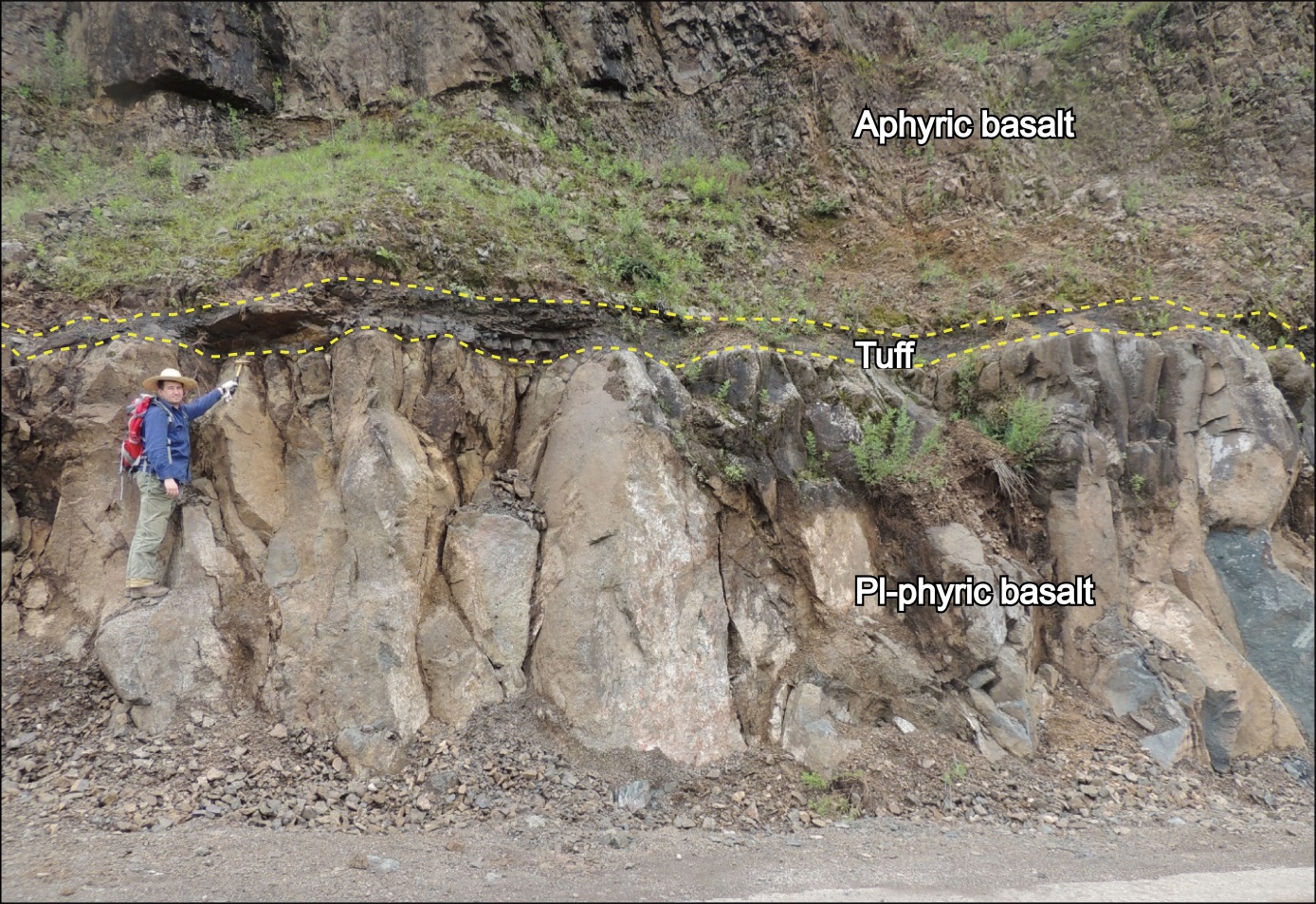 Temp40Ar±σ39Ar±σ38Ar±σ37Ar±σ36Ar±σ%40Ar*40Ar*/39ArK± 2σAge± 2σK/CaK/Ca(°C)（volts）（volts）（volts）（volts）（volts）（volts）（volts）（volts）（volts）（volts)(Ma)(Ma)Q5, 15 mg plagioclase, J = 0.00388628 ± 0.00001205 (1σ)Q5, 15 mg plagioclase, J = 0.00388628 ± 0.00001205 (1σ)Q5, 15 mg plagioclase, J = 0.00388628 ± 0.00001205 (1σ)Q5, 15 mg plagioclase, J = 0.00388628 ± 0.00001205 (1σ)Q5, 15 mg plagioclase, J = 0.00388628 ± 0.00001205 (1σ)Q5, 15 mg plagioclase, J = 0.00388628 ± 0.00001205 (1σ)7600.08512400.00054590.00201860.00002530.00002990.00000030.02791810.00048090.00003690.000000889.6238.175331.13609253.047.030.03080.03088600.22373480.00087400.00541370.00004290.00007480.00000080.07650510.00134060.00007090.000001493.2138.919170.72843257.634.490.03010.03019600.22977910.00078430.00571040.00003990.00007370.00000080.08025450.00136770.00004560.000000996.8039.352630.63634260.313.920.03030.030310600.15491400.00059440.00394740.00003970.00004940.00000050.05486260.00094180.00002350.000000598.2338.943030.85788257.785.290.03060.030611500.15436480.00065430.00389580.00003960.00004900.00000050.05474050.00094630.00002400.000000598.1239.277160.88509259.845.450.03030.030312800.23619650.00083910.00596900.00003950.00007570.00000080.08409150.00143390.00003540.000000898.3039.298840.61015259.973.760.03020.030214000.11377270.00089330.00286920.00003180.00003570.00000040.03992080.00072020.00001760.000000498.1239.303171.08902260.006.710.03060.0306Q6, 15mg plagioclase, J = 0.00388449 ± 0.00001204 (1σ)Q6, 15mg plagioclase, J = 0.00388449 ± 0.00001204 (1σ)Q6, 15mg plagioclase, J = 0.00388449 ± 0.00001204 (1σ)Q6, 15mg plagioclase, J = 0.00388449 ± 0.00001204 (1σ)Q6, 15mg plagioclase, J = 0.00388449 ± 0.00001204 (1σ)Q6, 15mg plagioclase, J = 0.00388449 ± 0.00001204 (1σ)7900.13968430.00076810.00325650.00002550.00004960.00000060.04427290.00078830.00006550.000001388.4738.325480.81531253.865.040.03130.03138900.25804140.00074230.00634650.00004030.00008530.00000090.08743990.00149480.00006950.000001494.6138.853760.57564257.123.550.03090.030910000.22706230.00079080.00572640.00004820.00007300.00000080.07875730.00136080.00003790.000000897.7239.137050.73249258.874.510.03100.031011200.19856150.00073140.00500280.00003300.00006230.00000070.06899800.00118740.00002780.000000698.5439.503750.61577261.133.790.03090.030912500.32385440.00075030.00813550.00004540.00010020.00000110.11118670.00191970.00004780.000001098.2839.512420.49832261.183.070.03120.031214000.12756300.00090230.00313810.00002540.00003990.00000060.04341290.00077440.00002390.000000597.0639.851970.88564263.275.440.03080.0308Q9, 15mg plagioclase, J = 0.00386670 ± 0.00001199 (1σ)Q9, 15mg plagioclase, J = 0.00386670 ± 0.00001199 (1σ)Q9, 15mg plagioclase, J = 0.00386670 ± 0.00001199 (1σ)Q9, 15mg plagioclase, J = 0.00386670 ± 0.00001199 (1σ)Q9, 15mg plagioclase, J = 0.00386670 ± 0.00001199 (1σ)Q9, 15mg plagioclase, J = 0.00386670 ± 0.00001199 (1σ)7900.10288370.00063870.00227260.00002740.00003880.00000040.03077940.00055530.00005880.000001285.2738.985731.15333256.837.080.03140.03148900.21262330.00089880.00510410.00003670.00007080.00000080.07058840.00126030.00006090.000001294.0439.570800.69898260.424.280.03080.030810000.24732430.00092110.00614060.00003990.00007730.00000080.08263930.00149810.00004270.000000997.4539.637520.61577260.833.770.03160.031611200.17113140.00079640.00429620.00004630.00005270.00000060.05672240.00100430.00002500.000000598.2339.507060.94593260.035.800.03230.032312500.24705050.00090150.00616140.00004660.00007480.00000080.08064360.00142430.00003710.000000898.0739.697500.68559261.204.200.03250.032514000.14646560.00082020.00371870.00003350.00004480.00000050.05020290.00094200.00001450.000000599.7139.660570.85719260.975.250.03150.0315Q10, 15mg plagioclase, J = 0.00385152 ± 0.00001194 (1σ)Q10, 15mg plagioclase, J = 0.00385152 ± 0.00001194 (1σ)Q10, 15mg plagioclase, J = 0.00385152 ± 0.00001194 (1σ)Q10, 15mg plagioclase, J = 0.00385152 ± 0.00001194 (1σ)Q10, 15mg plagioclase, J = 0.00385152 ± 0.00001194 (1σ)Q10, 15mg plagioclase, J = 0.00385152 ± 0.00001194 (1σ)8000.11636970.00086390.00274000.00002910.00003970.00000050.03449040.00070110.00004960.000001089.5938.399441.06777252.306.550.03380.03388900.22550590.00115050.00539880.00004540.00007340.00000080.07295950.00148000.00006270.000001394.2339.746940.81893260.555.000.03150.031510000.23332670.00117730.00572870.00005580.00007350.00000080.07586780.00151220.00004600.000001096.6539.746570.89647260.545.470.03220.032211200.19605950.00113280.00480720.00005190.00006030.00000070.06315050.00128700.00003470.000000897.2240.033871.00389262.306.120.03240.032412500.32415570.00078970.00808800.00004980.00009960.00000110.10599220.00205630.00005260.000001197.7139.534640.54487259.253.330.03250.032514000.13001470.00083810.00327540.00002910.00003750.00000060.04034350.00082660.00001410.000001199.1939.726260.90659260.425.530.03460.0346Notes: Signals in this table have been corrected for blank, mass discrimination and radioactive decay of 37Ar and 39Ar.Notes: Signals in this table have been corrected for blank, mass discrimination and radioactive decay of 37Ar and 39Ar.Notes: Signals in this table have been corrected for blank, mass discrimination and radioactive decay of 37Ar and 39Ar.Notes: Signals in this table have been corrected for blank, mass discrimination and radioactive decay of 37Ar and 39Ar.Notes: Signals in this table have been corrected for blank, mass discrimination and radioactive decay of 37Ar and 39Ar.Notes: Signals in this table have been corrected for blank, mass discrimination and radioactive decay of 37Ar and 39Ar.Notes: Signals in this table have been corrected for blank, mass discrimination and radioactive decay of 37Ar and 39Ar.Notes: Signals in this table have been corrected for blank, mass discrimination and radioactive decay of 37Ar and 39Ar.Notes: Signals in this table have been corrected for blank, mass discrimination and radioactive decay of 37Ar and 39Ar.Notes: Signals in this table have been corrected for blank, mass discrimination and radioactive decay of 37Ar and 39Ar.Temp40Ar±σ39Ar±σ38Ar±σ37Ar±σ36Ar±σ%40Ar*40Ar*/39ArK± 2σAge± 2σK/Ca(°C)（fA）（fA）（fA）（fA）（fA）（fA）（fA）（fA）（fA）（fA）(Ma)(Ma)E-X2-14, 46 mg plagioclase, MSWD = 0.4, J = 0.004677 ± 0.000024 (1σ)E-X2-14, 46 mg plagioclase, MSWD = 0.4, J = 0.004677 ± 0.000024 (1σ)E-X2-14, 46 mg plagioclase, MSWD = 0.4, J = 0.004677 ± 0.000024 (1σ)E-X2-14, 46 mg plagioclase, MSWD = 0.4, J = 0.004677 ± 0.000024 (1σ)E-X2-14, 46 mg plagioclase, MSWD = 0.4, J = 0.004677 ± 0.000024 (1σ)E-X2-14, 46 mg plagioclase, MSWD = 0.4, J = 0.004677 ± 0.000024 (1σ)550477.68 1.59 6.60 0.19 0.31 0.15 76.78 1.49 1.02 0.17 36.4626.38 3.71 212.9329.940.02326402840.07 9.65 31.39 0.27 1.95 0.16 397.16 2.33 6.46 0.18 32.1029.05 0.85 233.146.810.02147151835.25 5.97 51.77 0.29 1.19 0.17 662.99 2.86 0.52 0.17 91.5532.45 1.73 258.6113.760.02118303225.80 10.50 91.68 0.36 1.79 0.16 1163.08 4.32 0.66 0.17 93.9133.04 1.01 262.998.030.02139352974.50 9.85 84.20 0.39 2.06 0.16 1065.08 4.01 0.68 0.19 93.2232.93 1.24 262.189.860.021411003174.99 10.47 85.38 0.40 2.46 0.17 1073.86 4.08 1.36 0.16 87.2332.44 0.95 258.507.540.021512753708.32 12.46 109.07 0.42 2.30 0.16 1374.43 5.05 0.22 0.16 98.2233.39 0.90 265.607.150.021513953338.41 11.39 95.95 0.40 2.43 0.16 1197.22 4.44 0.62 0.16 94.4732.87 0.93 261.727.420.021715252789.28 9.32 74.89 0.35 2.29 0.15 932.87 3.63 1.17 0.16 87.5032.59 1.08 259.648.630.021716552147.29 7.35 12.03 0.28 2.73 0.17 120.38 1.86 6.89 0.18 4.207.50 0.40 63.113.380.0270Notes: Signals in this table have been corrected for blank, mass discrimination and radioactive decay of 37Ar, 39ArNotes: Signals in this table have been corrected for blank, mass discrimination and radioactive decay of 37Ar, 39ArNotes: Signals in this table have been corrected for blank, mass discrimination and radioactive decay of 37Ar, 39ArNotes: Signals in this table have been corrected for blank, mass discrimination and radioactive decay of 37Ar, 39ArNotes: Signals in this table have been corrected for blank, mass discrimination and radioactive decay of 37Ar, 39ArNotes: Signals in this table have been corrected for blank, mass discrimination and radioactive decay of 37Ar, 39ArNotes: Signals in this table have been corrected for blank, mass discrimination and radioactive decay of 37Ar, 39ArNotes: Signals in this table have been corrected for blank, mass discrimination and radioactive decay of 37Ar, 39ArNotes: Signals in this table have been corrected for blank, mass discrimination and radioactive decay of 37Ar, 39ArNotes: Signals in this table have been corrected for blank, mass discrimination and radioactive decay of 37Ar, 39ArSampleRock typeMethodMaterialOriginal Ages (Ma)Recalculated Ages  (Ma)ReferenceJW-1Felsic IgnimbriteU-Pb CA-TIMSZircon259.1 ± 0.5Zhong et al. (2014)GS03-111Mafic dykeU-Pb CA-TIMSZircon257.6 ± 0.5Shellnutt et al. (2012)GS05-005Mafic dykeU-Pb CA-TIMSZircon259.2 ± 0.4Shellnutt et al. (2012)GS03-105Mafic dykeU-Pb CA-TIMSZircon259.5 ± 0.8Shellnutt et al. (2012)GS05-067SyeniteU-Pb CA-TIMSZircon259.6 ± 0.5Shellnutt et al. (2012)DHS-1SyeniteU-Pb CA-TIMSZircon259.1 ± 0.5Shellnutt et al. (2012)GS05-059SyeniteU-Pb CA-TIMSZircon258.9 ± 0.7Shellnutt et al. (2012)GS04-143GraniteU-Pb CA-TIMSZircon258.4 ± 0.6Shellnutt et al. (2012)HGF-01GabbroU-Pb TIMSZircon259.3 ± 1.3Zhong and Zhu (2006)DS-01GabbroU-Pb TIMSZircon260 ± 0.8Zhong and Zhu (2006)HG-0701GabbroU-Pb Probe (SIMS)Zircon258.7 ± 2Zhong et al. (2011)HG-0703GabbroU-Pb Probe (SIMS)Zircon258.9 ± 2.1Zhong et al. (2011)GS04-077Mafic dykeU-Pb Probe (SHRIMP)Zircon261 ± 5Shellnutt and Jahn (2011a)GS03-092SyeniteU-Pb Probe (SHRIMP)Zircon259 ± 5Shellnutt et al. (2009)GS04-016SyeniteU-Pb Probe (SHRIMP)Zircon258 ± 4Shellnutt et al. (2009)GS05-056BGabbroU-Pb Probe (SHRIMP)Zircon261 ± 2Shellnutt et al. (2009)WB-0604SyeniteU-Pb Probe (SHRIMP)Zircon253 ± 2Zhong et al. (2009)JinbaoshanWehrliteU-Pb Probe (SHRIMP)Zircon260.6 ± 3.5Tao et al. (2009)JinbaoshanHornblenditeU-Pb Probe (SHRIMP)Zircon260.7 ± 5.6Tao et al. (2009)TH-14GraniteU-Pb Probe (SHRIMP)Zircon261 ± 2Xu et al. (2008)MY-5Pyroxene syeniteU-Pb Probe (SHRIMP)Zircon260 ± 4Xu et al. (2008)HG-1GraniteU-Pb Probe (SHRIMP)Zircon255 ± 4Xu et al. (2008)SL-2DioriteU-Pb Probe (SHRIMP)Zircon260 ± 4Xu et al. (2008)HC-2Quartz syeniteU-Pb Probe (SHRIMP)Zircon266 ± 5Xu et al. (2008)BC-Tu#-3Rhyolitic tuffU-Pb Probe (SHRIMP)Zircon238 ± 3Xu et al. (2008)20BS-116BasaltU-Pb Probe (SHRIMP)Zircon260 ± 5Fan et al. (2008)20BS-76BasaltU-Pb Probe (SHRIMP)Zircon259 ± 4Fan et al. (2008)LM18GabbroU-Pb Probe (SHRIMP)Zircon263 ± 3Zhou et al. (2008)Zb4DioriteU-Pb Probe (SHRIMP)Zircon261 ± 1Zhou et al. (2008)MY6SyeniteU-Pb Probe (SHRIMP)Zircon262 ± 2Zhou et al. (2008)GS03-122SyeniteU-Pb Probe (SHRIMP)Zircon252 ± 3Shellnutt and Zhou (2008a)GS04-119Mafic dykeU-Pb Probe (SHRIMP)Zircon242 ± 2Shellnutt et al. (2008b)LQ-3Nepheline syeniteU-Pb Probe (SHRIMP)Zircon262 ± 4Luo et al. (2007)GS05-065SyeniteU-Pb Probe (SHRIMP)Zircon260 ± 2Shellnutt and Zhou (2007)ALH-0401GraniteU-Pb Probe (SHRIMP)Zircon251 ± 6Zhong et al. (2007)CD-0401GraniteU-Pb Probe (SHRIMP)Zircon261 ± 4Zhong et al. (2007)JW-1Felsic ignimbriteU-Pb Probe (SHRIMP)Zircon263 ± 4He et al. (2007)CT-2Clayey tuffU-Pb Probe (SHRIMP)Zircon260 ± 4He et al. (2007)ZJ-3SedimentsU-Pb Probe (SHRIMP)Zircon257 ± 3He et al. (2007)SW-5SedimentsU-Pb Probe (SHRIMP)Zircon260 ± 5He et al. (2007)FL44DioriteU-Pb Probe (SHRIMP)Zircon258 ± 3Zhou et al. (2006)FL7DiabaseU-Pb Probe (SHRIMP)Zircon260 ± 3Zhou et al. (2006)PZH72LeucogabbroU-Pb Probe (SHRIMP)Zircon263 ± 3Zhou et al. (2005)20BS-76BasaltU-Pb Probe (SHRIMP)Zircon253.7 ± 6.1Fan et al. (2004)SCHL-66Ultramafic dykeU-Pb Probe (SHRIMP)Zircon262 ± 3Guo et al. (2004)XinjieGabbroU-Pb Probe (SHRIMP)Zircon259 ± 3Zhou et al. (2002)MianhuadiMetagabbroU-Pb Probe (LA-ICPMS)Zircon259.6 ± 0.8Zhou et al. (2013)PanzhihuaPicritic dykeU-Pb Probe (LA-ICPMS)Zircon261.4 ± 4.6Hou et al. (2013)GuanxiBasaltU-Pb Probe (LA-ICPMS)Zircon257 ± 9Lai et al. (2012)TH-1GabbroU-Pb Probe (LA-ICPMS)Zircon264 ± 3Shellnutt et al. (2011b)CD-0701Mafic enclaveU-Pb Probe (LA-ICPMS)Zircon259.5 ± 2.7Zhong et al. (2011)CD-0703Mafic enclaveU-Pb Probe (LA-ICPMS)Zircon259 ± 3.1Zhong et al. (2011)BM-0703GabbroU-Pb Probe (LA-ICPMS)Zircon258.2 ± 2.2Zhong et al. (2011)TJ-0602SyeniteU-Pb Probe (LA-ICPMS)Zircon258.5 ± 2.3Zhong et al. (2011)TJ-0401SyeniteU-Pb Probe (LA-ICPMS)Zircon257.8 ± 2.6Zhong et al. (2011)CD-0401GraniteU-Pb Probe (LA-ICPMS)Zircon256.2 ± 1.5Zhong et al. (2011)WB-0703-1GabbroU-Pb Probe (LA-ICPMS)Zircon257.9 ± 2.4Zhong et al. (2011)WB-0703-1GabbroU-Pb Probe (LA-ICPMS)Zircon255.4 ± 3.1Zhong et al. (2011)WB-0701-1SyenodioriteU-Pb Probe (LA-ICPMS)Zircon259.4 ± 1.1Zhong et al. (2011)WB-0701-6SyenodioriteU-Pb Probe (LA-ICPMS)Zircon259.2 ± 1.3Zhong et al. (2011)WB-0702SyenodioriteU-Pb Probe (LA-ICPMS)Zircon257.8 ± 2.3Zhong et al. (2011)WB-0705SyenodioriteU-Pb Probe (LA-ICPMS)Zircon259.8 ± 1.6Zhong et al. (2011)WB-0604SyeniteU-Pb Probe (LA-ICPMS)Zircon255.8 ± 1.8Zhong et al. (2011)ALH-0401GraniteU-Pb Probe (LA-ICPMS)Zircon256.8 ± 2.8Zhong et al. (2011)ALH-0702GraniteU-Pb Probe (LA-ICPMS)Zircon256.2 ± 3Zhong et al. (2011)TH-0701GabbroU-Pb Probe (LA-ICPMS)Zircon258.8 ± 2.3Zhong et al. (2011)20BS-71Basalt40Ar/39ArWhole rock253.6 ± 0.4256.1 ± 0.4Fan et al. (2004)20BS-99Basalt40Ar/39ArWhole rock255.4 ± 0.4258 ± 0.4Fan et al. (2004)20BS-119Basalt40Ar/39ArWhole rock256.2 ± 0.8258.8 ± 0.8Fan et al. (2004)EM-90Basalt40Ar/39ArWhole rock251.5 ± 0.9253.2 ± 0.9Lo et al. (2002)EM-PZH01Syenite40Ar/39ArBiotite254.6 ± 1.3256.4 ± 1.3Lo et al. (2002)EM-37Basalt40Ar/39ArWhole rock252 ± 1.3253.7 ± 1.3Lo et al. (2002)EM-MMG05Syenite40Ar/39ArBiotite252 ± 1.3253.7 ± 1.3Lo et al. (2002)EM-PZH11Syenite40Ar/39ArBiotite251.6 ± 1.6253.3 ± 1.6Lo et al. (2002)EM-86Trachyte40Ar/39ArHornblende252.8 ± 1.3254.5 ± 1.3Lo et al. (2002)EM-15Basalt40Ar/39ArWhole rock255.9 ± 5.7257.7 ± 5.8Lo et al. (2002)EM-52Basalt40Ar/39ArWhole rock252.1 ± 1.4253.8 ± 1.5Lo et al. (2002)Ch-97-90Pyroxeneite40Ar/39ArPhlogopite254 ± 5256.4 ± 5Boven et al. (2002)Q 13-1 Q5Basalt40Ar/39ArPlagioclase259.3 ± 2.4This studyQ 13-1 Q6Basalt40Ar/39ArPlagioclase259.7 ± 2.5This studyQ 13-1 Q9Basalt40Ar/39ArPlagioclase260.5 ± 2.5This studyQ 13-1 Q10Basalt40Ar/39ArPlagioclase260.2 ± 2.6This studyE-X2-14Basalt40Ar/39ArPlagioclase261.7 ± 3.4This studyNote: Fan et al. (2004) used the ZBH-25 40Ar/39Ar standard, which was not intercalibrated against any other international standards. So, we recalculated the ages from Fan et al. (2004) by assuming that they should be 1% older. Note: Fan et al. (2004) used the ZBH-25 40Ar/39Ar standard, which was not intercalibrated against any other international standards. So, we recalculated the ages from Fan et al. (2004) by assuming that they should be 1% older. Note: Fan et al. (2004) used the ZBH-25 40Ar/39Ar standard, which was not intercalibrated against any other international standards. So, we recalculated the ages from Fan et al. (2004) by assuming that they should be 1% older. Note: Fan et al. (2004) used the ZBH-25 40Ar/39Ar standard, which was not intercalibrated against any other international standards. So, we recalculated the ages from Fan et al. (2004) by assuming that they should be 1% older. Note: Fan et al. (2004) used the ZBH-25 40Ar/39Ar standard, which was not intercalibrated against any other international standards. So, we recalculated the ages from Fan et al. (2004) by assuming that they should be 1% older. Note: Fan et al. (2004) used the ZBH-25 40Ar/39Ar standard, which was not intercalibrated against any other international standards. So, we recalculated the ages from Fan et al. (2004) by assuming that they should be 1% older. Note: Fan et al. (2004) used the ZBH-25 40Ar/39Ar standard, which was not intercalibrated against any other international standards. So, we recalculated the ages from Fan et al. (2004) by assuming that they should be 1% older. 